ПОСТАНОВЛЕНИЕ«18» января 2022 года					                                         № 1О проведении на территории сельского поселения Новотатышлинский сельсовет муниципального района Татышлинский район Республики Башкортостан профилактической операции «Жилище-2022». Во исполнение Федерального закона от 21 декабря . №69-ФЗ  (в ред. от 22.12.2020г.) «О пожарной безопасности», в целях предупреждения пожаров и гибели на них людей в жилом секторе сельского поселения Новотатышлинский сельсовет муниципального района Татышлинский район Республики БашкортостанПОСТАНОВЛЯЮ:1. Утвердить План проведения на территории сельского поселения Новотатышлинский сельсовет муниципального района Татышлинский район профилактической операции «Жилище-2022».      2. Администрации сельского поселения Новотатышлинский сельсовет:-принять соответствующие нормативные правовые акты, предусматривающие проведение профилактической работы в жилом секторе; -обновить и утвердить составы профилактических групп, включив старост населённых пунктов, членов добровольных противопожарных дружин, сотрудника полиции, фельдшера, социальных работников, работников специализированных организаций по эксплуатации электрических сетей, газовой службы, специалиста по обследованию дымоходов и печного дела; - разработать графики обследования жилого сектора, закрепить за членами профилактических групп улиц населённого пункта;-актуализировать списки семей, находящихся в социально-опасном положении, многодетных семей, семей ведущих аморальный образ жизни, одиноких престарелых граждан, малоимущих семей; перечень лиц, освободившихся из мест лишения свободы, проживающих в домах с низкой пожарной устойчивостью; списки семей, нуждающихся в замене или ремонте электрооборудования, печного отопления;-провести обучение граждан по месту их жительства мерам пожарной безопасности в быту, организовать изготовление и распространение среди населения агитационных и пропагандистских материалов (по согласованию);-установить в населенных пунктах баннеры (плакаты) по профилактике пожаров, в том числе происходящих по причине детской шалости с огнем;-установить в местах с массовым пребыванием людей информационные стенды «01 сообщает»;-провести сходы граждан с привлечением инспекторов Янаульского межрайонного отдела надзорной деятельности и профилактической работы УНДиПР ГУ МЧС России по РБ по вопросам пожарной безопасности (по согласованию);-усилить работу по информированию населения мерам безопасности в быту через сайт администрации, социальные сети в Интернете, а также транслированием аудиообращений через громкоговорители;-спланировать дополнительные превентивные мероприятия, направленные на стабилизацию обстановки с пожарами и последствиями от них.3. Рекомендовать руководителю филиала образовательного учреждения в рамках проведения уроков ОБЖ и классных часов проводить занятия с учащимися на противопожарные темы и на предмет предупреждения пожаров от детской шалости с огнём.                 4. Главе сельского поселения  по итогам профилактической операции «Жилище–2022» проблемные вопросы в обеспечении пожарной безопасности жилищного фонда и населённых пунктов рассмотреть на заседании комиссии по предупреждению и ликвидации чрезвычайных ситуаций и обеспечению пожарной безопасности, с заслушиванием членов  профилактической группы и  руководителей организаций, с принятием конкретных решений, направленных на обеспечение пожарной безопасности  жилищного фонда. 5.Администрации сельского поселения Новотатышлинский сельсовет информировать в Янаульский межрайонный отдел надзорной деятельности и профилактической работы УНДиПР ГУ МЧС России по РБ о проведённой профилактической работе в жилом секторе по формам согласно установленным срокам (приложения №1 и 2).         6. Контроль за ходом исполнения настоящего постановления оставляю за собой.Глава сельского поселенияНовотатышлинский сельсоветмуниципального района Татышлинский район Республики Башкортостан:		           	         Рахимьянов Н.В.Приложение №1к постановлению главы сельского поселения Новотатышлинский сельсовет муниципального районаТатышлинский районРеспублики Башкортостанот «18» января 2022 г. №1                                                                                                                                                       ОТЧЁТо проделанной профилактической работе в жилом секторе сельского  поселения _________________ сельсовет  МР Татышлинский район РБ в___________ квартале 2022 г.                                                                   (квартале)Глава сельского поселенияНовотатышлинский сельсоветмуниципального района Татышлинский район Республики Башкортостан:		           	         Рахимьянов Н.В.Примечание: отчёт формируется и направляется по итогам квартала на электронную почту: ond_tat@mail.ruПриложение №2 к постановлению Администрации сельского поселения Новотатышлинский  сельсовет муниципального района  Татышлинский район Республики Башкортостан от «18» января 2022 г. №1Комиссия по пожарной безопасности:Рахимьянов Н.В. – глава СП Новотатышлинский сельсовет;Валиахметова Ильмира Айратовна – ОАО «Газ-Сервис»(по согласованию)Самигулов Д.Т. – электрик СПК «Дэмен»Даутов З.З. - староста с. Новые ТатышлыМухаметзянов Ф.Х. – староста д.Малая БальзугаЗидымышев А.Г. – староста с. УразгильдыБадртдинов З.Т. – председатель СПК «Дэмен»Шайдуллин А.С. – водитель пожарной машины Шарипов Я. М. - инженер СПК «Дэмен» Даутова Г.Г.- фельдшер ФАП с. Новые Татышлы Зидияров И.В. – фельдшер ФАП д. Малая Бальзуга Минигараева У.Г. – фельдшер ФАП с. Уразгильды Шаймарданов М.А. –участковый уполномоченный полиции Гафуров Р.Г. – директор МБОУ СОШ с. Новые Татышлы Минязев И.Х – директор филиала МБОУ СОШ с. Новые Татышлы ООШ с. УразгильдыГлава сельского поселенияНовотатышлинский сельсовет:                                      Рахимьянов Н.В.Приложение №3 утвержденпостановлением главы сельского поселения                                                                                                                                                                                        Новотатышлинский сельсовет муниципального района Татышлинский районРеспублики Башкортостанот «18» января 2022 года №1Планпроведения на территории  сельского поселения Новотатышлинский сельсовет муниципального района Татышлинский район профилактической операции «Жилище-2022».Башкортостан РеспубликаһыТәтешле районымуниципаль районыныңЯны Тәтешле ауыл Советыауыл биләмəһе хакимиəте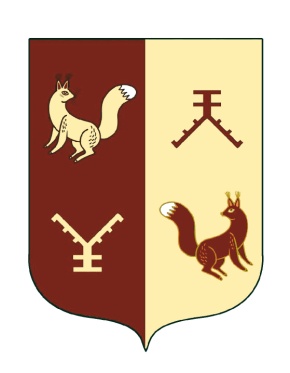 Администрация сельского поселения Новотатышлинский сельсовет муниципального района  Татышлинский район Республики  Башкортостан452838,Башкортостан  Республикаһы, Тəтешле районы, Яны Тәтешле  а., Мэктэб урамы,25тел.факс 8(34778)3-21-34novotatishl@ufamts.ru452838, Республика Башкортостан, Татышлинский район, с.Новые Татышлы,ул. Школьная, д.25тел.факс 8(34778)3-22-36novotatishl@ufamts.ru№ п/пНаименование мероприятияКоличество1Обследовано личных хозяйств граждан с вручением Предложения об устранении выявленных нарушений требований пожарной безопасности 2Обучено мерам пожарной безопасности под роспись  3Выявлено жилых домов, эксплуатирующихся в пожароугрожаемом состоянии (адрес, выявленные нарушения)4Выявлено не эксплуатируемых объектов, в том числе жилых домов (адрес)5Выявлено самовольное строительство объектов, жилых домов и надворных построек без соответствующего разрешения (наименование объекта, адрес)  6Личные хозяйства граждан, владельцы которых не обеспечили доступ на свою территорию (адрес)  7Проведено сходов граждан с рассмотрением вопросов пожарной безопасности 8С охватом (человек)9Принято участие в совместном рейде по проверке мест проживания взятых на учёт лиц, злоупотребляющих  спиртными напитками, наркоманов, одиноких престарелых граждан, одиноких инвалидов и многодетных семей (адрес)10Проверено личных хозяйств (квартир) лиц, злоупотребляющих  спиртными напитками11Проверено личных хозяйств (квартир) одиноких престарелых граждан12Проверено личных хозяйств (квартир) одиноких инвалидов13Проверено личных хозяйств (квартир) многодетных семей14Проведено совещаний администрации сельского поселения с заслушиванием домовладельцев, а также руководителей организаций,  в ведомстве которых находятся жилые здания и где  нарушаются требования норм и правил пожарной безопасности15Издано постановлений, распоряжений главы Администрации сельского (городского) поселения по укреплению пожарной безопасности на территории и в населённых пунктах поселения (наименование, дата, номер)16В населённых пунктах, в местах скопления людей, установлено информационных щитов, стендов о мерах пожарной безопасности17Распространено листовок, памяток на противопожарную тему в местах с массовым пребыванием людей18Организовано посещение детьми отрядов и частей ФПС с целью ознакомления с работой пожарных и привития навыков безопасного поведения в чрезвычайных ситуациях  19Другие мероприятия, направленные на укрепление пожарной устойчивости населённых пунктов,например:установлено (отремонтировано) пожарных гидрантов;оборудовано водонапорных башен приспособлениями для забора воды пожарной техникой;оборудовано пирсов (подъездов) к водоисточникам;проведены замеры сопротивления изоляции электропроводов и токопотребителей в муниципальных и ведомственных жилых домах;установлено средств звуковой сигнализации, для оповещения людей о ЧС;приобретено мотопомп;организована работа по оказанию населению услуг квалифицированными специалистами по ремонту и замене электропроводки, печного отопления, в первую очередь людям преклонного возраста, инвалидам и малоимущим гражданам;и так далее.№п/пНаименование мероприятийСрокисполненияОтветственный исполнительОтметка о выполнении123451.Принятие постановления по проведению профилактической операции «Жилище» на территории  сельского поселения Новотатышлинский сельсовет муниципального района Татышлинский райондо 01.02.2022Администрация сельского поселения2.Совместно с жилищными организациями, общественными организациями, муниципальными, ведомственными, добровольными противопожарными формированиями, органами внутренних дел и другими надзорными органами разработка детального  плана организационно практических мероприятий, направленных на профилактику пожаров в 2022 году, утверждение его соответствующим образом и обеспечение реализации в полном объемедо 01.02.2022Администрация сельского поселения3.Контроль организации в сельском поселении создания профилактических групп. Обеспечение закрепления и организация профилактических мероприятий  в жилищном фонде (личных жилых домов, квартир в многоквартирных домах).В обязательном порядке обеспечение взаимодействия по привлечению к данной работе добровольных пожарных команд, волонтеров, представителей общественных организаций, казачества, органов социальной защиты и внутренних дел, всех уровней, активов городских и сельских поселений, общественных инструкторов пожарной профилактики, старост населенных пунктов, представителей энергетических и газовых служб, специалистов печного дела, представителей Епархии, других духовных конфессий, общественных организаций и т.п.С указанными лицами провести обучающие занятия с разъяснением порядка проведения профилактических мероприятий и основных требований пожарной безопасности, предъявляемых к зданиям и сооружениям частного жилого сектора (дома, хозяйственные строения), оформления документов и отчетности.до 01.02.2022Администрация сельского поселения4.Актуализация перечня многодетных семей, одиноких престарелых граждан, инвалидов, социально неблагополучных граждан, семей, относящиеся к группе риска. Перечень направить в Центр службы профилактики пожаров ГКУ Противопожарная служба РБ, в соответствии с зонами обслуживания, для организации профилактической работы.до 25.01.2022Администрация сельского поселения5.Сформирование перечня жилых домов с низкой пожарной устойчивостью, жилых домов, отключенных от электро, газа и теплоснабжения, в том числе за неуплату, а также ветхих и заброшенных строений и объектов, расположенных на подведомственных территориях. Организовать проведение профилактической работы по данным домам совместно с представителями энергетических и газоснабжающих организаций с вручением памяток и рекомендаций под роспись, особое внимание, обратив на незаконное подключение граждан к данным сетямдо 25.01.2022Администрация сельского поселения6.Составом профилактических групп, в первую очередь, проведение профилактических обходов многодетных, социально незащищенных групп населения, неблагополучных семей, семей с детьми, одиноких престарелых граждан на соответствие их жилища требованиям пожарной безопасности, в том числе обращая особое внимание на эксплуатацию электрического и газового оборудования, печного отопления и источников открытого горения, наличие и состояние автономных пожарных извещателей, также провести профилактические обходы малоэтажных зданий, имеющих низкую степень огнестойкости.На постоянной основе проводить профилактические обследования мест жительства лиц, ведущих аморальный образ жизни, в том числе с целью выявления детей, которые не посещают образовательные учреждения (школы, детские сады), или находятся на попечительстве у престарелых граждан.В целях предупреждения гибели детей на пожарах, не обеспеченных безопасным условием проживания с родителями, ведущими аморальный образ жизни, вносить предложения с ходатайством о лишении родительских прав.ежеквартальноАдминистрация сельского поселения 7.Проведение комплекса профилактических мероприятий по обеспечению пожарной безопасности объектов и населенных пунктов в весенне-летний и осенне-зимний пожароопасные периоды.Март-май, сентябрь- декабрь 2022 годаАдминистрация сельского поселения8.На постоянной основе рассмотрение вопросов оказания социальной помощи малоимущим гражданам (многодетным семьям, одиноким престарелым) в ремонте печного отопления и электропроводки, установки автономных пожарных извещателей, замене элементов питания, а также проведения других пожарно-профилактических мероприятий.В течение 2022 годаАдминистрация сельского поселения9.Проведение «Месячника пожарной безопасности»Апрель-май 2022 годаАдминистрация сельского поселения10.При ухудшении пожарной обстановки проведение внеочередных заседаний комиссии по предупреждению и ликвидации чрезвычайных ситуаций и обеспечению пожарной безопасности, в том числе с рассмотрением вопроса о введении на соответствующих территориях особого противопожарного режима.В течение 2022 годаКЧС и ОПБ  сельского поселения11.Принять участие  в ежеквартальных  проводимых  целенаправленных совместных семинар-совещаниях (коллегии) с представителями органов власти, местного самоуправления и руководителями организаций по вопросам обеспечения пожарной безопасности населенных пунктов, жилищного фонда и объектов защиты с привлечением работников(сотрудников) подразделений федеральной противопожарной службы и ГКУ Противопожарная служба РБ.ЕжеквартальноАдминистрация сельского поселения , ГКУ Противопожарная служба РБ.12.В образовательных учреждениях, в том числе детских садах и на объектах отдыха детей проведение занятий и бесед с детьми о мерах пожарной безопасности и последствиях детской шалости с огнем (в игровой форме в виде викторин, эстафет, театральных постановок) с привлечением работников (сотрудников) подразделений федеральной противопожарной службы и ГКУ Противопожарная служба РБ.до 10.09.2022Администрация сельского поселения , руководители  филиалов образовательных  учреждений, по согласованию13.Проведение инструктажей о мерах пожарной безопасности перед началом нового учебного года с воспитателями дошкольных учреждений, обслуживающим персоналом. На родительских собраниях под роспись проведение с родителями инструктажей о соблюдении мер пожарной безопасности в быту, обращая особое внимание на оставление детей без присмотра взрослых и о вреде курения с вручением наглядно агитационных материаловдо 01.09.2022Руководители  филиалов  учреждений  образования , по согласованию14.Освещение проводимых мероприятий и проблемных вопросов в обеспечении пожарной безопасности жилищного фонда, объектов и населенных пунктов в республиканских и местных средствах массовой информации. Размещение социальной рекламы о мерах пожарной безопасностиВ течение годаАдминистрация сельского поселения15.Проведение открытых уроков в целях повышения культуры пожаробезопасного поведения детей с привлечением представителей религиозных конфессий, общественных организаций (ВДПО, РОССОЮЗСПАС и т.д.), ДЮП, молодежных движений, работников Центра службы профилактики пожаров ГКУ Противопожарная служба РБ.В течение годаРуководители филиалов учреждений образования, ГКУ Противопожарная служба РБ, по согласованию16.Контроль соблюдения запрета на разведение костров, сжигание мусора и растительности на территории общего пользования, населенных пунктах.В течение годаАдминистрация сельского поселения18.Проведение разъяснительной работы среди населения на сходах граждан по месту жительства по изучению правил противопожарного режима (Постановление Правительства РФ от 16.09.2020     № 1479), с привлечением работников (сотрудников) подразделений федеральной противопожарной службы и ГКУ Противопожарная служба РБВ течение годаАдминистрация сельского поселения, ПСЧ-91 26 ПСО ФПС ГПС ГУ МЧС России по РБ,  ГКУ Противопожарная служба РБ , по согласованию19.Организация профилактических рейдов личных подсобных хозяйств на территории сельского поселения , где проживают граждане без регистрации по месту жительстваВ течение годаАдминистрация сельского поселения,  члены профилактической группы20.Принятие участия  в  курсовом  обучении и повышение квалификации должностных лиц и специалистов гражданской обороны, по программам пожарно-технического минимума муниципальных образований в ГБОУ «Учебно-методический центр по гражданской обороне и чрезвычайным ситуациям Республики Башкортостан ».В течение годаАдминистрация сельского поселения21.Приведение в пожаробезопасное состояние электрохозяйств, систем отопления и газоснабжения жилого сектора, проведение очистки подвалов, чердаков жилых домов и прилегающей территории от сгораемого мусора, запретить доступ посторонних лиц в подвалы и чердакиВ течение годаПроф.группа, Администрация сельского поселения22.Проведение дополнительных проверок работоспособности противопожарных водоисточников, в том числе пирсов, состояния подъездных путей к ним.В течение годаАдминистрация сельского поселения , ПЧ-91 26 ПСО ФПС ГПС ГУ МЧС России по РБ23.Организация, избрание, обучение и работы старост в сельских населенных пунктах с принятием соответствующих нормативно-правовых актов, наделив их полномочиями по осуществлению предупреждений и профилактики пожаровдо 01.03.2022Администрация сельского поселения24.Предусмотрение стоянки пожарной техники добровольных пожарных команд в отапливаемых помещениях в зимнее время.Январь-апрель, сентябрь- декабрь 2022 годаАдминистрация сельского поселения25.Оснащение подразделениями пожарной охраны населенных пунктов, в которых отсутствует выездная пожарная техника, пожарными мотопомпами и необходимым пожарно-техническим вооружением для организации деятельности добровольных пожарных дружин.до 01.04.2022Администрация  сельского поселения 27Обеспечение мест проживания отдельных категорий граждан автономными пожарными извещателями в соответствии с требованиями постановления Правительства Республики Башкортостан от 9 августа 2016 года № 320 «О дополнительных мерах социальной поддержки в виде обеспечения автономными пожарными извещателями мест проживания отдельных категорий граждан».В течение годаАдминистрация сельского поселения, ГКУ Противопожарная служба РБ.28.Участие в акции  «Пожарный извещатель в каждый дом, в каждую квартиру!Весь период 2022 г.Администрация сельского поселения